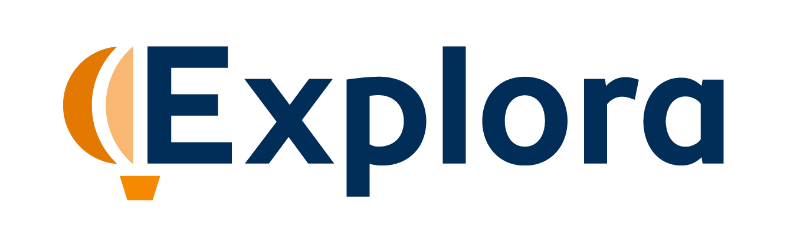 Sample Text for Promoting ExploraThis document contains sample promotional text for librarians to use in marketing Explora to students, teachers, parents, patrons and other librarians. We’ve included long descriptions for use in emails and short descriptions for use in newsletters and other brief communications.Long Descriptions (for Emails)AUDIENCE: STUDENTS (Middle & High School)Subject line: Use Explora for homework and researchPreheader: Log in through the library websiteLet your learning take flight in Explora!Did you know that our school library offers a fun, easy-to-use tool that can help you complete your research and classroom assignments? Using Explora, you will discover reliable information on thousands of topics covering a wide range of subjects including art and music, literature, language arts, geography, history, social studies, world cultures and languages, science, technology, engineering, mathematics, health and sports.With Explora, you can…Search for articles, e-books, news, videos and more using a single search boxBrowse popular topics by category to get research ideasRead Topic Overviews to gain the background information you need to start your researchLimit results to articles that match your reading levelHear HTML articles read aloud with EBSCO’s Text-to-Speech feature (coming soon)Use the citation tool to build your list of references/works citedGet research tips on identifying relevant sources, citing them properly and avoiding plagiarismYou can access Explora through our school library website: [insert direct URL]. You have the option to create a personal account to save articles to your own dashboard in Explora and create project folders to organize your research. All that is required is your first name, a username of your choice and a password. If you prefer, you may also save articles to [Google Drive/Microsoft OneDrive].If you have any questions about Explora, just ask your school librarian!Sincerely,[Your name & contact information]AUDIENCE: TEACHERSSubject line: Research tools for you and your studentsPreheader: Ask your librarian about ExploraHelp students engage, explore and excelDid you know that our school library offers a fun, easy-to-use tool that contains primary sourcedocuments, informational texts and multimedia content to support student research and classroom instruction? Using Explora, a research experience from EBSCO, both you and your students will discover reliable information on thousands of topics across a wide range of subjects.What your students can do with Explora:Search for articles, e-books, news, videos and more using a single search boxBrowse popular topics by category to get research ideasRead Topic Overviews to gain the background information they need to start their researchHear HTML articles read aloud with EBSCO’s Text-to-Speech feature (coming soon)Save articles to [Google Drive, Microsoft OneDrive] or password-protected personal foldersUse EBSCO’s citation tool to properly format citations (MLA, APA, etc.)What you can do with Explora:Limit results to articles that are grade-appropriate and match student reading levels (Lexile® Measures)Find content that aligns with curriculum standards across subject areas by using the recommended search strings in EBSCO’s Curriculum Standards ModuleSearch for content and embed links to full text in online course modules, all from within our school’s LMS, [Schoology, Canvas, Blackboard, Moodle, Desire2Learn]Share content with students via Google ClassroomIn addition, EBSCO Connect offers some great resources for teachers, including lesson plans that integrate Explora and other EBSCO resources into the curriculum.You and your students can access Explora from the library website: [insert direct URL]Please feel free to contact me directly with any questions about Explora, or if you have suggestions for how we can help support you and your students via the library’s online resources.Sincerely,[Your name & contact information]AUDIENCE: PARENTS/CAREGIVERSSubject line: Safe, trustworthy research tool for studentsPreheader: Explora is available through the school libraryHelping students engage, explore and excelYou’ll be pleased to know that our school library provides free access to Explora, an engaging and easy-to-use research experience from EBSCO. Designed with students and educators in mind, Explora provides a safe, trustworthy environment for students to look up articles and facts for research papers, class projects and homework.A far better alternative to unvetted websites and open-web search engines, Explora provides students with reliable, age-appropriate content from the world’s leading magazines and reference books. Explora contains curated information on thousands of topics covering a wide range of subjects including art and music, literature, language arts, geography, history, social studies, world cultures and languages, science, technology, engineering, mathematics, health and sports.With Explora, students can…Search for articles, e-books, news, videos and more using a single search boxBrowse popular topics by category to get research ideasRead Topic Overviews to gain the background information they need to start their researchLimit results to articles that match their reading levelHear HTML articles read aloud with EBSCO’s Text-to-Speech feature (coming soon)Use the citation tool to build their list of references/works citedGet research tips on identifying relevant sources, citing them properly and avoiding plagiarismYou and your students can access Explora from the library website: [insert direct URL]. Students have the option to create a personal account to save articles to their own dashboard in Explora and create project folders to organize their research. All that is required is a first name, a username of their choice and a password. If they prefer, they may also save articles to [Google Drive/Microsoft OneDrive].Please feel free to contact me directly with any questions about Explora, or if you have suggestions for how we can help support you and your student via the library’s online resources.Sincerely,[Your name & contact information]AUDIENCE: SCHOOL LIBRARIANSSubject line: Help students succeed with researchPreheader: Tell them about ExploraLet learning ― and teaching ― take flight!Our school district provides free access to Explora, an engaging and easy-to-use research experience from EBSCO. Designed with students and educators in mind, Explora provides reliable, age-appropriate content from the world’s leading magazines and reference books to support student research, information literacy skills development and classroom instruction.What your students can do with Explora:Search for articles, e-books, news, videos, primary sources and more using a single search boxBrowse popular topics by category to get research ideasRead Topic Overviews to gain the background information they need to start their researchHear HTML articles read aloud with EBSCO’s Text-to-Speech feature (coming soon)Save articles to [Google Drive, Microsoft OneDrive] or password-protected personal folders (Explora is COPPA-compliant, meaning EBSCO does not ask students for their last names or email addresses.)Use EBSCO’s citation tool to properly format citations (MLA, APA, etc.)What teachers can do with Explora:Limit results to articles that are grade-appropriate and match student reading levels (Lexile® Measures)Find content that aligns with curriculum standards across subject areas by using the recommended search strings in EBSCO’s Curriculum Standards ModuleSearch for content and embed links to full text in online course modules, all from within our school’s LMS, [Schoology, Canvas, Blackboard, Moodle, Desire2Learn]Share content with students via Google ClassroomIn addition, EBSCO Connect offers some great resources that you can share with teachers, including lesson plans that integrate Explora and other EBSCO resources into the curriculum.Please be sure to add a link to Explora from your library website: [insert direct URL]. To help you market this resource to students and teachers, EBSCO also provides a variety of promotional materials, including bookmarks, handouts, posters and a social media kit.Please feel free to contact me directly with any questions.Sincerely,[Your name & contact information]AUDIENCE: PATRONSSubject line: Got research? Ask us about Explora.Preheader: Your go-to resource for reliable informationLet learning take flight in Explora!Whether you are completing research for a school project or just looking to satisfy your curiosity about a topic of interest, Explora can help you achieve your goals. Available for free through the library, Explora offers reliable information on thousands of topics covering a wide range of subjects including art and music, literature, language arts, geography, history, social studies, world cultures and languages, science, technology, engineering, mathematics, health and sports.With Explora, you can…Search for articles, e-books, news, videos and more using a single search boxBrowse popular topics by category to get research ideasRead Topic Overviews to gain the background information you need to start your researchLimit results to articles that match your reading levelHear HTML articles read aloud with EBSCO’s Text-to-Speech feature (coming soon)Use the citation tool to build your list of references/works citedGet research tips on identifying relevant sources, citing them properly and avoiding plagiarismOptional paragraph targeting home-schooling parents: For parents home-schooling their children, Explora offers a far better alternative to unvetted websites and open-web search engines. Covering a wide range of topics, Explora provides students with easy-to-use features and age-appropriate content from the world’s leading magazines and reference books. Explora is COPPA-compliant, meaning that students won’t be asked for their last names or email addresses. In addition, you can find the perfect article for your student by limiting search results to those that are grade-appropriate and match student reading levels (Lexile® Measures). You can also find content that aligns with curriculum standards across subject areas by using the recommended search strings in EBSCO’s Curriculum Standards Module. EBSCO Connect offers some great resources to support you, including lesson plans that integrate Explora and other EBSCO resources into the curriculum.You can access Explora from the library website: [insert direct URL]. You have the option to create a personal account using only your first name, a username of your choice, and a password. Doing so will let you save articles to your own dashboard in Explora and create project folders to organize your research. If you prefer, you may also save articles to Google Drive or Microsoft OneDrive.If you have any questions about Explora, please feel free to contact me or ask a member of our library staff.Sincerely,[Your name & contact information]AUDIENCE: PUBLIC LIBRARIANSSubject line: Explora supports novice researchersPreheader: Tell patrons all about it!Promote Explora for patron researchOur library system provides free access to Explora, an engaging and easy-to-use research experience from EBSCO. Designed with novice researchers in mind, Explora offers reliable content from the world’s leading magazines and reference books. It contains information on thousands of topics covering a wide range of subjects, including art and music, literature, language arts, geography, history, social studies, world cultures and languages, science, technology, engineering, mathematics, health and sports.With Explora, patrons can…Search for articles, e-books, news, videos and more using a single search boxBrowse popular topics by category to get research ideasRead Topic Overviews to gain the background information they need to start their researchLimit results to articles that match their reading levelHear HTML articles read aloud with EBSCO’s Text-to-Speech feature (coming soon)Use the citation tool to build a list of references/works citedGet research tips on identifying relevant sources, citing them properly and avoiding plagiarismPlease be sure to add a link to Explora from your library website: [insert direct URL]. EBSCO also provides a variety of promotional materials to help you market this resource to library users.If you have any questions about Explora, please feel free to contact me.Sincerely,[Your name & contact information]Short Descriptions (for Newsletters)AUDIENCE: STUDENTSLet your learning take flight!Did you know that our school library offers a fun, easy-to-use tool that can help you complete your research and classroom assignments? Using Explora, you will discover reliable information on thousands of topics covering a wide range of subjects including art and music, literature, language arts, geography, history, social studies, world cultures and languages, science, technology, engineering, mathematics, health and sports. Access Explora through the library: [insert direct URL]. Questions? Ask your school librarian!AUDIENCE: TEACHERSHelp students engage, explore and excelDid you know that our school library offers a fun, easy-to-use tool that contains primary source documents, informational texts and multimedia content to support student research and classroom instruction? Using Explora, a research experience from EBSCO, both you and your students will discover reliable information on thousands of topics across a wide range of subjects. You can also search for content and embed links to full text in online course modules, all from within our school’s LMS, [Schoology, Canvas, Blackboard, Moodle, Desire2Learn]. You and your students can access Explora through the library: [insert direct URL]. Questions? Ask your school librarian!AUDIENCE: PARENTS/CAREGIVERSHelping students engage, explore and excelYou’ll be pleased to know that our [school district/public library] provides free access to Explora, an engaging research experience from EBSCO. Designed with students and educators in mind, Explora provides a safe, trustworthy environment for students to look up articles and facts for research papers, class projects and homework. A far better alternative to unvetted websites and open-web search engines, Explora provides students with easy-to-use features and age-appropriate content from the world’s leading magazines and reference books. Students can access Explora from the library website: [insert direct URL]. Questions? Contact [insert contact information].AUDIENCE: PATRONSGot research? Ask us about Explora.Whether you are conducting research for a school project or just looking to satisfy your curiosity about a topic of interest, Explora can help you achieve your goals. Available free through the library, Explora offers reliable information on thousands of topics covering a wide range of subjects including art and music, literature, language arts, geography, history, social studies, world cultures and languages, science, technology, engineering, mathematics, health and sports. Access Explora through the library: [insert direct URL]. Questions? Ask a member of our library staff!AUDIENCE: SCHOOL LIBRARIANSLet learning ― and teaching ― take flight!Our school district provides free access to Explora, an engaging and easy-to-use research experience from EBSCO. Explora contains primary source documents, informational texts and multimedia content to support student research, information literacy skills development and classroom instruction. Designed with students and educators in mind, Explora provides reliable, age-appropriate content from the world’s leading magazines and reference books. It contains information on thousands of topics covering a wide range of subjects. Please be sure to add a link to Explora from your library website: [insert direct URL]. EBSCO also provides a variety of promotional materials to help you market this resource to students and educators. Questions? Contact [insert contact information].AUDIENCE: PUBLIC LIBRARIANSPromote Explora for patron researchOur library system provides free access to Explora, an engaging and easy-to-use research experience from EBSCO. Designed with novice researchers in mind, Explora offers reliable content from the world’s leading magazines and reference books. It contains information on thousands of topics covering a wide range of subjects, including art and music, literature, language arts, geography, history, social studies, world cultures and languages, science, technology, engineering, mathematics, health and sports. Please be sure to add a link to Explora from your library website: [insert direct URL]. EBSCO also provides a variety of promotional materials to help you market this resource to library users. Questions? Contact [insert contact information].